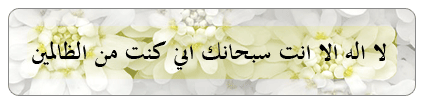 ورقة نشاط درس: من مدن العالم الكبرى       							القاهرةنيويوركطوكيوالموقع: .....................................عدد السكان: ...............................أهم المعَالم:..................................................................................................................................أهم المشكلات:................................................................................................................................................................................................الموقع: ........................................عدد السكان: ...................................أهم المعَالم:...........................................................................................................................................أهم المشكلات:............................................................................................................................................................................................................الموقع: ........................................عدد السكان: ...................................أهم المعَالم:...........................................................................................................................................أهم المشكلات:............................................................................................................................................................................................................